Objekta izmērs: 64 x 42 m (2688 m2) 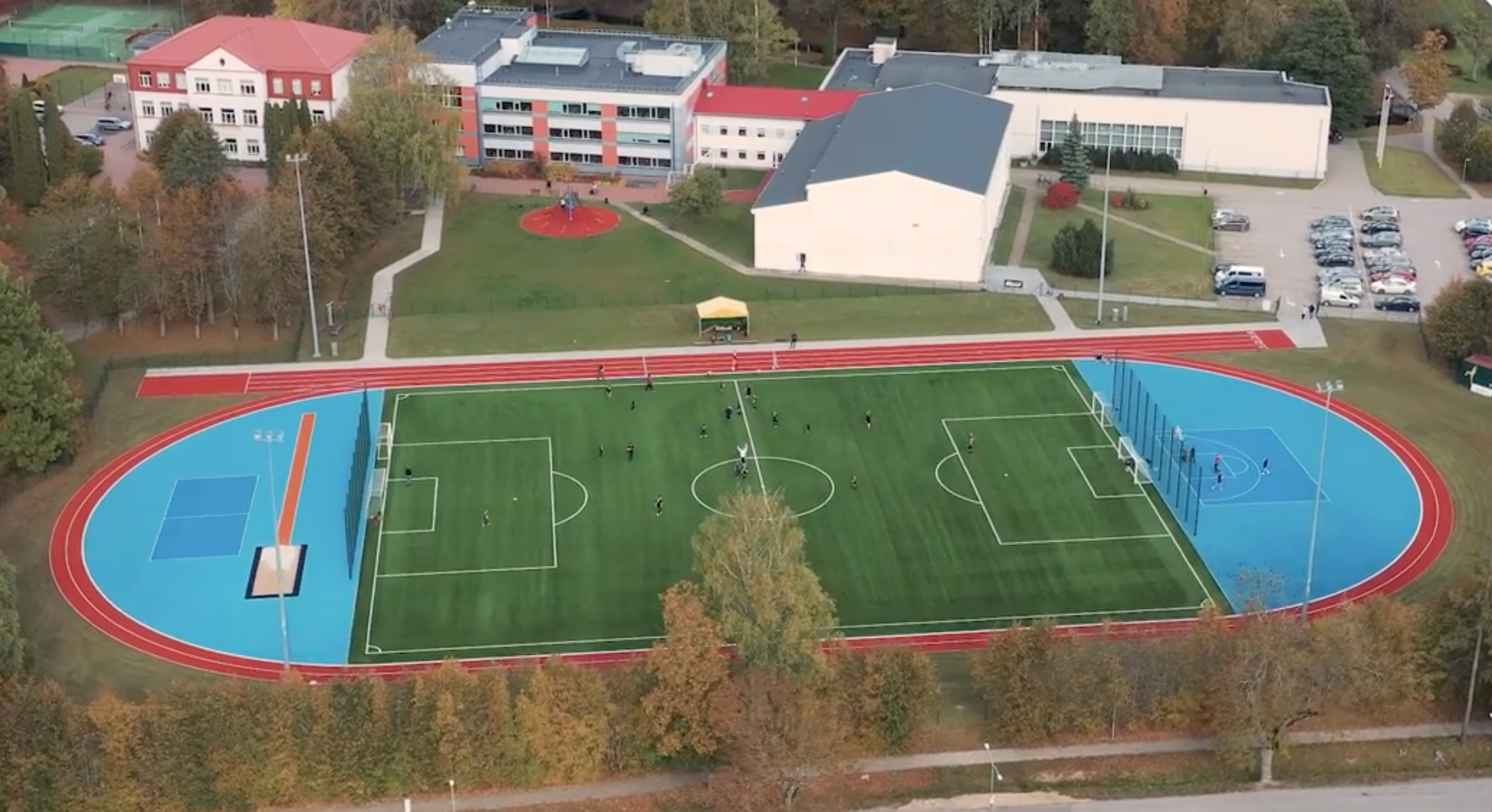 Kopšanas darbu kalendārs: 1. Kopšanas pakalpojumu apkasts un apjoms: Finanšu piedāvājums: Papiuldus darbi pēc aktuālā pieprasījuma 2. Sniega tīrīšana ziemas periodā2.1. Futbola laukuma un skrejceliņa tīrīšana ar traktoru vai sniega pūtēju .......... EUR / stundā, tais kaitā PVN ........... EUR 2.3. Transporta izdevumi papildus pasūtījuma izpildei stundā, tais kaitā PVN ........... EUR 3. APLIECINĀJUMS   SIA ....................” apstiprina, ka tās rīcībā ir nepieciešama tehnika un atbilstošās kvalifikācijas specialisti mākslīga seguma futbola laukuma uzturēšanas darbu nodrošināšanai. 4.  Cenas piedāvātāja rekvizīti, kontaktiCenu aptaujasCenu aptaujasCenu aptaujasCenu aptaujasCenu aptaujasCenu aptaujasCenu aptaujas“Ropažu Sporta centra stadiona mākslīga seguma laukuma uzturēšanas darbiem” tehniskā specifikācija“Ropažu Sporta centra stadiona mākslīga seguma laukuma uzturēšanas darbiem” tehniskā specifikācija“Ropažu Sporta centra stadiona mākslīga seguma laukuma uzturēšanas darbiem” tehniskā specifikācija“Ropažu Sporta centra stadiona mākslīga seguma laukuma uzturēšanas darbiem” tehniskā specifikācija“Ropažu Sporta centra stadiona mākslīga seguma laukuma uzturēšanas darbiem” tehniskā specifikācija“Ropažu Sporta centra stadiona mākslīga seguma laukuma uzturēšanas darbiem” tehniskā specifikācija“Ropažu Sporta centra stadiona mākslīga seguma laukuma uzturēšanas darbiem” tehniskā specifikācija“Ropažu Sporta centra stadiona mākslīga seguma laukuma uzturēšanas darbiem” tehniskā specifikācija“Ropažu Sporta centra stadiona mākslīga seguma laukuma uzturēšanas darbiem” tehniskā specifikācija“Ropažu Sporta centra stadiona mākslīga seguma laukuma uzturēšanas darbiem” tehniskā specifikācija“Ropažu Sporta centra stadiona mākslīga seguma laukuma uzturēšanas darbiem” tehniskā specifikācija“Ropažu Sporta centra stadiona mākslīga seguma laukuma uzturēšanas darbiem” tehniskā specifikācija“Ropažu Sporta centra stadiona mākslīga seguma laukuma uzturēšanas darbiem” tehniskā specifikācija“Ropažu Sporta centra stadiona mākslīga seguma laukuma uzturēšanas darbiem” tehniskā specifikācija“Ropažu Sporta centra stadiona mākslīga seguma laukuma uzturēšanas darbiem” tehniskā specifikācija“Ropažu Sporta centra stadiona mākslīga seguma laukuma uzturēšanas darbiem” tehniskā specifikācijaObjekta nosaukums: Objekts: Ropažu Sporta centra stadionsObjekta nosaukums: Objekts: Ropažu Sporta centra stadionsObjekta nosaukums: Objekts: Ropažu Sporta centra stadionsObjekta nosaukums: Objekts: Ropažu Sporta centra stadionsObjekta adrese: Sporta iela 2 - k1, Ropaži , Ropažu novads LV 2135Objekta adrese: Sporta iela 2 - k1, Ropaži , Ropažu novads LV 2135Objekta adrese: Sporta iela 2 - k1, Ropaži , Ropažu novads LV 2135Objekta adrese: Sporta iela 2 - k1, Ropaži , Ropažu novads LV 2135Objekta adrese: Sporta iela 2 - k1, Ropaži , Ropažu novads LV 2135Objekta adrese: Sporta iela 2 - k1, Ropaži , Ropažu novads LV 2135Pasūtītājs:   Ropažu novada pašvaldība, Ropažu Sporta centrsPasūtītājs:   Ropažu novada pašvaldība, Ropažu Sporta centrsPasūtītājs:   Ropažu novada pašvaldība, Ropažu Sporta centrsKontaktpersona informācijai: Raimonds Umbraško, ēku un teritorijas pārzinis, tālr. 22848494Piedāvājuma iesniegšana: elektroniski uz e pastu Evita.Eglaja@ropazi.lv, līdz 4.11.2022.Kontaktpersona informācijai: Raimonds Umbraško, ēku un teritorijas pārzinis, tālr. 22848494Piedāvājuma iesniegšana: elektroniski uz e pastu Evita.Eglaja@ropazi.lv, līdz 4.11.2022.Kontaktpersona informācijai: Raimonds Umbraško, ēku un teritorijas pārzinis, tālr. 22848494Piedāvājuma iesniegšana: elektroniski uz e pastu Evita.Eglaja@ropazi.lv, līdz 4.11.2022.Kontaktpersona informācijai: Raimonds Umbraško, ēku un teritorijas pārzinis, tālr. 22848494Piedāvājuma iesniegšana: elektroniski uz e pastu Evita.Eglaja@ropazi.lv, līdz 4.11.2022.Kontaktpersona informācijai: Raimonds Umbraško, ēku un teritorijas pārzinis, tālr. 22848494Piedāvājuma iesniegšana: elektroniski uz e pastu Evita.Eglaja@ropazi.lv, līdz 4.11.2022.Kontaktpersona informācijai: Raimonds Umbraško, ēku un teritorijas pārzinis, tālr. 22848494Piedāvājuma iesniegšana: elektroniski uz e pastu Evita.Eglaja@ropazi.lv, līdz 4.11.2022.Kontaktpersona informācijai: Raimonds Umbraško, ēku un teritorijas pārzinis, tālr. 22848494Piedāvājuma iesniegšana: elektroniski uz e pastu Evita.Eglaja@ropazi.lv, līdz 4.11.2022.Kontaktpersona informācijai: Raimonds Umbraško, ēku un teritorijas pārzinis, tālr. 22848494Piedāvājuma iesniegšana: elektroniski uz e pastu Evita.Eglaja@ropazi.lv, līdz 4.11.2022.JanvārisJanvārisJanvārisJanvārisFebruārisFebruārisFebruārisFebruārisFebruārisMartsMartsMartsMartsAprīlisAprīlisAprīlisAprīlisAprīlisMaijsMaijsMaijsMaijsJūnijsJūnijsJūnijsJūnijsDarbi/nedēļa12345678910111213141516171819202122232425261■2■■■■■■■■■■■■3■■■■4■JūlijsJūlijsJūlijsJūlijsJūlijsAugustsAugustsAugustsAugustsAugustsSeptembrisSeptembrisSeptembrisSeptembrisOktobrisOktobrisOktobrisOktobrisNovembrisNovembrisNovembrisNovembrisDecembrisDecembrisDecembrisDecembrisDarbi/nedēļa27282930313233343536373839404142434445464748495051521■2■■■■■■■■■■■■■■■■■■■■3■■■■■■4■Nr.p.k.Pakalpojuma apraksts1.Apstrāde ar rotējošo birsti, padziļināta tīrīšana un gumijas granulu papildināšana Ar birstes palīdzību laukums tiek iztīrīts līdz zemākiem slāņiem, gumijas granulas tiek atdalītas no atkritumiem un tiek atgrieztas atpakaļ laukumā, kā arī laukuma šķiedras tiek paceltas vertikālā stāvoklī. Gumijas granulu pildījums tiek vienmērīgi iepildīts tā, lai šķiedru gali būtu no 18 līdz 22 mm virs pildījuma, savērptās šķiedras segumam 10-16 mm virs pildījuma. Pildāmā materiāla daudzums ir atkarīgs no laukuma lietošanas intensitātes un laukuma vispārējā stāvokļa, vidēji 1 metriskā tonna uz 4000m 2 divas reizes gadā. Izmantot TurfSoft vienmērīgai gumijas granulu piebēršanai laukuma problemātiskajās vietās. 1.Izpildes periodiskums: divas reizes kalendārajā gadā (līguma darbības laikā).1.Mērvienība: m21.Daudzums: 2688 m22.Apstrāde ar birsti, lai uzturētu seguma šķiedras vertikālā stāvoklī Ar izlīdzinošo birsti un gružu savācēju, lai novērstu to, ka laukums kļūst netīrs, sablietēts un, lai uzturētu seguma šķiedras vertikālā stāvoklī. 2.Izpildes periodiskums: 60 reizes (līguma darbības laikā)2.Mērvienība: m22.Daudzums: 2688 m23.Apstrāde ar granulu irdinošo grābekli Apstrāde ar granulu irdinošo grābekli tiek veikta sablīvēto gumijas granulu irdināšanai. Irdināšanas posmā tiek izmantotas magnētiskās plāksnes, kas piesaista jebkādus metāliskus priekšmetus no seguma virsmas tā apstrādes laikā, lai nepasliktinātu laukuma stāvokli. Maksimālais adatu garums apstrādes laikā nedrīkst pārsniegt 10mm, biezums 3 mm. Granulu irdināšanu veikt tikai sausos laika apstākļos. 3.Izpildes periodiskums: 10 reizes (līguma darbības laikā)3.Mērvienība: m23.Daudzums: 2688 m24.Gumijas granulas papildināšanai Tiek izmantotas 0,6-2 mm gumijas granulu frakcija. Gumijas granulu veidam ir jābūt tādam pašam vai līdzīgam esošajam laukuma gumijas granulu pildījumam, lai izvairītos no iespējamam ķīmiskam reakcijām. 4.Izpildes periodiskums: 2 reizes (līguma darbības laikā)4.Mērvienība: tonnas4.Daudzums: 2 tonnasNr. p.k.Pakalpojuma aprakstsdaudzumsCena, EUR (bez PVN)Summa, EUR (bez pvn)1.Apstrāde ar rotejoši birsti22.Apstrāde ar birsti, lai uzturētu seguma šķiedras vertikālā stāvoklī603.Apstrāde ar granulu irdinošo grābekli104.Gumijas granulas un iestrāde (tonnas)2KOPĀ gadā:KOPĀ gadā:KOPĀ gadā:KOPĀ gadā: